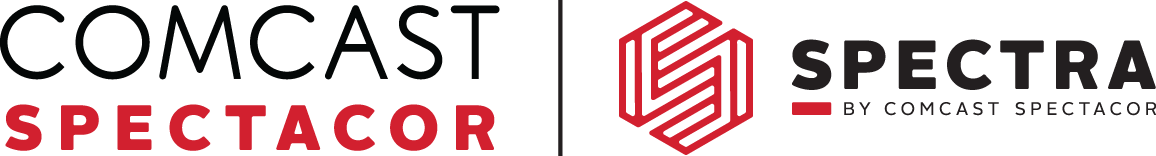 Organization InformationEvent & Event Commitment Primary Contact – NPO LeaderSecondary Contact – NPO Co-LeaderTreasurerChecks Mailed ToI hereby certify that all information provided herein is true and complete to the best of my knowledge. I understand that this is an application only and does not constitute a binding agreement between my organization and Spectra.Signature of Group Representative __________________________________________________  Date_________________ Name: 	_____________________________________________________________________________________________  		NPO NAMEAddressCityStateZipFederal Tax ID Attached completed IRS W-9 and IRS 501 C3 Letter with your application.Statement of Group Purpose (2-3 sentences)Fundraising Goal for this partnership$$$$$Has your organization served food & beverages as a fundraiser before? If Yes, please explain:Has your organization partnered with Comcast and/or Spectra before? If Yes, please explain:Full Season (36 games)Half Season (18 games)On CallOther (indicate #)# of Adults (over 18)# of Youth (16+)# of Youth (16+)First NameLast NameAddressCityStateZipTel. WorkFaxHomeCellEmailFirst NameLast NameAddressCityStateZipTel. WorkFaxHomeCellEmailFirst NameLast NameAddressCityStateZipTel. WorkFaxHomeCellEmailFirst NameLast NameAddressCityStateZip